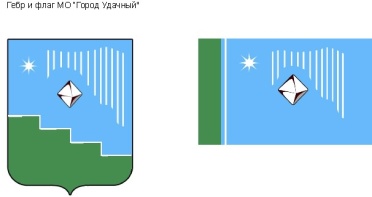 Российская Федерация (Россия)Республика Саха (Якутия)Муниципальное образование «Город Удачный»Городской Совет депутатовIV созывV СЕССИЯРЕШЕНИЕ27 декабря 2017 года                                                                                                                    №5-9О протесте прокурора на Положение о погребении и похоронном деле на территории города Удачный Мирнинского района РС (Я), утвержденное решением Удачнинского городского Совета от 1 августа 2007 года №24-1Рассмотрев требования и обоснования, изложенные в протесте прокурора г. Удачный от 12 декабря 2017 года №704-17/1622 на Положение о погребении и похоронном деле на территории города Удачный Мирнинского района РС (Я), утвержденное решением Удачнинского городского Совета от 1 августа 2007 года №24-1, городской Совет депутатов решил:1. Протест прокурора на Положение о погребении и похоронном деле на территории города Удачный Мирнинского района РС (Я), утвержденное решением Удачнинского городского Совета от 1 августа 2007 года №24-1, удовлетворить. 2. Рекомендовать и.о. главы города Балкаровой О.Н.:- назначить ответственное лицо за разработку проекта нормативно-правового акта о погребении и похоронном деле на территории МО «Город Удачный» в новой редакции в соответствии с нормами действующего законодательства в данной сфере (далее – Проект);- внести Проект на рассмотрение городского Совета депутатов.    3. Комиссии по законодательству, правам граждан, местному самоуправлению по мере готовности Протеста рассмотреть его на своем заседании с приглашением представителей прокуратуры г. Удачный и вынести на очередную сессию городского Совета депутатов.4. Контроль исполнения настоящего решения возложить на председателя городского Совета депутатов В.В. Файзулина. Председатель городского Совета депутатов 			                                 В.В. Файзулин